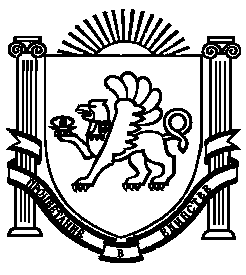 АДМИНИСТРАЦИЯ ИЗОБИЛЬНЕНСКОГО СЕЛЬСКОГО ПОСЕЛЕНИЯ НИЖНЕГОРСКОГО РАЙОНАРЕСПУБЛИКИ КРЫМПОСТАНОВЛЕНИЕ29.07.2016 г.	с.Изобильное	№ _79О выборе способа формирования Фонда капитального ремонтаВ соответствии с пунктом 7 статьи 170 Жилищного кодекса Российской Федерации и Законом Республики Крымот 26 ноября 2014 года № 48-ЗРК/2014 «О некоторых вопросах в сфере обеспечения проведения капитального ремонта общего имущества в многоквартирных домах, расположенных на территории Республики Крым» для собственников многоквартирных домов, расположенных на территории муниципального образования_Изобильненское селськое поселение, не принявших решения о способе формирования фонда капитального ремонта в течение шести месяцев после официального опубликования утвержденной  региональной программы капитального ремонта, т.е. до 1 июня 2016 года постановляю:1.Формирование фонда капитального ремонта в отношении  многоквартирных домов (Приложение № 1) осуществлять на счете регионального оператора.2.Размер взноса на капитальный ремонт общего имущества в многоквартирных домах для собственников жилых и нежилых помещений дома (Приложение № 1) принять в размере 6 рублей 16 копеек на один квадратный метр общей площади помещения.3.Контроль за исполнением настоящего постановления оставляю за собой. 4.Данное постановление вступает в силу с момента подписания и    подлежитразмещению на доске объявлений в помещении Изобильненского сельского совета и на официальном сайте муниципального образования.Председатель Изобильненского сельского совета-глава администрации сельского поселения	Л.Г.НазароваПриложениек проекту постановления администрации муниципального образования Изобильненское сельское поселение от 29.07.2016 № _79_Перечень многоквартирных домов не принявших решение о выборе способа формирования фонда капитального ремонтаЛ.Г.Назарова№ п/пГородской округ / муниципальный районмикрорайон / населенный пунктулица / переулокДом №корпус / секцияНижнегосркийс.Изобильноеул.Юбилейная4Нижнегорскийс.ИзобильноеУл.Юбилейная9Нижнегорскийс.ИзобильноеУл.Романенко15Нижнегорскийс.ИзобильноеУл.Романенко17